                  SALLAN KUNTA			KOULUTILOJEN KÄYTTÖOIKEUS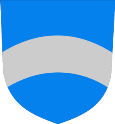                   Sivistyspalvelut			HAKEMUS / PÄÄTÖS                  Postipolku 3                  98900 SALLA			Päätös §  _______TIEDOT HAKIJASTAHakijan nimi (henkilö, yhdistys, seura tms. virallinen nimi)Hakijan nimi (henkilö, yhdistys, seura tms. virallinen nimi)Hakijan nimi (henkilö, yhdistys, seura tms. virallinen nimi)Hakijan nimi (henkilö, yhdistys, seura tms. virallinen nimi)Hakijan nimi (henkilö, yhdistys, seura tms. virallinen nimi)Hakijan nimi (henkilö, yhdistys, seura tms. virallinen nimi)Hakijan nimi (henkilö, yhdistys, seura tms. virallinen nimi)TIEDOT HAKIJASTAHakijan osoiteHakijan osoiteHakijan osoiteHakijan osoiteHakijan osoiteHakijan osoiteHakijan osoiteTIEDOT HAKIJASTAYhteyshenkilön nimiYhteyshenkilön nimiYhteyshenkilön nimiYhteyshenkilön nimiPuh.nroPuh.nroPuh.nroTIEDOT HAKIJASTAOsoiteOsoiteOsoiteOsoiteSähköpostiSähköpostiSähköpostiTIEDOT HAKIJASTATilaisuuden vastuuhenkilön nimi Tilaisuuden vastuuhenkilön nimi Tilaisuuden vastuuhenkilön nimi Tilaisuuden vastuuhenkilön nimi Puh.nroPuh.nroPuh.nroTIEDOT HAKIJASTAOsoiteOsoiteOsoiteOsoiteSähköpostiSähköpostiSähköpostiHAKEMUSKoulu, jonka käyttöoikeutta haetaanKoulu, jonka käyttöoikeutta haetaanKoulu, jonka käyttöoikeutta haetaanKoulu, jonka käyttöoikeutta haetaanKäyttökausi (mistä-mihin)Käyttökausi (mistä-mihin)Käyttökausi (mistä-mihin)HAKEMUSTila, jonka käyttöoikeutta haetaan         Juhlasali                                      Keittiö                             Suuropetustila         Muu  tila, mikä  _____________________________________________________________Tila, jonka käyttöoikeutta haetaan         Juhlasali                                      Keittiö                             Suuropetustila         Muu  tila, mikä  _____________________________________________________________Tila, jonka käyttöoikeutta haetaan         Juhlasali                                      Keittiö                             Suuropetustila         Muu  tila, mikä  _____________________________________________________________Tila, jonka käyttöoikeutta haetaan         Juhlasali                                      Keittiö                             Suuropetustila         Muu  tila, mikä  _____________________________________________________________Tila, jonka käyttöoikeutta haetaan         Juhlasali                                      Keittiö                             Suuropetustila         Muu  tila, mikä  _____________________________________________________________Tila, jonka käyttöoikeutta haetaan         Juhlasali                                      Keittiö                             Suuropetustila         Muu  tila, mikä  _____________________________________________________________Tila, jonka käyttöoikeutta haetaan         Juhlasali                                      Keittiö                             Suuropetustila         Muu  tila, mikä  _____________________________________________________________HAKEMUSViikonpäivä / viikonpäivätViikonpäivä / viikonpäivätViikonpäivä / viikonpäivätViikonpäivä / viikonpäivätViikonpäivä / viikonpäivätKloKloHAKEMUSPerustelut tilojen tarpeellisuudestaPerustelut tilojen tarpeellisuudestaPerustelut tilojen tarpeellisuudestaPerustelut tilojen tarpeellisuudestaPerustelut tilojen tarpeellisuudestaPerustelut tilojen tarpeellisuudestaPerustelut tilojen tarpeellisuudestaHAKEMUSHakija sitoutuu noudattamaan käyttämiensä tilojen järjestyssääntöjä ja viranomaisen antamia mää-räyksiä ja muita ohjeita vahvistetuista käyttökorvauksista ja siivouksesta ym. sekä vastaamaan koulun kiinteistölle tai irtaimistolle mahdollisesta aiheutuneista vahingoista.Koulunjohtajalla on oikeus rajoittaa myönnettyjen tilojen käyttöä koulun oman toiminnan vuoksi (esim. joulu- ja kevätjuhla)Hakija sitoutuu noudattamaan käyttämiensä tilojen järjestyssääntöjä ja viranomaisen antamia mää-räyksiä ja muita ohjeita vahvistetuista käyttökorvauksista ja siivouksesta ym. sekä vastaamaan koulun kiinteistölle tai irtaimistolle mahdollisesta aiheutuneista vahingoista.Koulunjohtajalla on oikeus rajoittaa myönnettyjen tilojen käyttöä koulun oman toiminnan vuoksi (esim. joulu- ja kevätjuhla)Hakija sitoutuu noudattamaan käyttämiensä tilojen järjestyssääntöjä ja viranomaisen antamia mää-räyksiä ja muita ohjeita vahvistetuista käyttökorvauksista ja siivouksesta ym. sekä vastaamaan koulun kiinteistölle tai irtaimistolle mahdollisesta aiheutuneista vahingoista.Koulunjohtajalla on oikeus rajoittaa myönnettyjen tilojen käyttöä koulun oman toiminnan vuoksi (esim. joulu- ja kevätjuhla)Hakija sitoutuu noudattamaan käyttämiensä tilojen järjestyssääntöjä ja viranomaisen antamia mää-räyksiä ja muita ohjeita vahvistetuista käyttökorvauksista ja siivouksesta ym. sekä vastaamaan koulun kiinteistölle tai irtaimistolle mahdollisesta aiheutuneista vahingoista.Koulunjohtajalla on oikeus rajoittaa myönnettyjen tilojen käyttöä koulun oman toiminnan vuoksi (esim. joulu- ja kevätjuhla)Hakija sitoutuu noudattamaan käyttämiensä tilojen järjestyssääntöjä ja viranomaisen antamia mää-räyksiä ja muita ohjeita vahvistetuista käyttökorvauksista ja siivouksesta ym. sekä vastaamaan koulun kiinteistölle tai irtaimistolle mahdollisesta aiheutuneista vahingoista.Koulunjohtajalla on oikeus rajoittaa myönnettyjen tilojen käyttöä koulun oman toiminnan vuoksi (esim. joulu- ja kevätjuhla)Hakija sitoutuu noudattamaan käyttämiensä tilojen järjestyssääntöjä ja viranomaisen antamia mää-räyksiä ja muita ohjeita vahvistetuista käyttökorvauksista ja siivouksesta ym. sekä vastaamaan koulun kiinteistölle tai irtaimistolle mahdollisesta aiheutuneista vahingoista.Koulunjohtajalla on oikeus rajoittaa myönnettyjen tilojen käyttöä koulun oman toiminnan vuoksi (esim. joulu- ja kevätjuhla)Hakija sitoutuu noudattamaan käyttämiensä tilojen järjestyssääntöjä ja viranomaisen antamia mää-räyksiä ja muita ohjeita vahvistetuista käyttökorvauksista ja siivouksesta ym. sekä vastaamaan koulun kiinteistölle tai irtaimistolle mahdollisesta aiheutuneista vahingoista.Koulunjohtajalla on oikeus rajoittaa myönnettyjen tilojen käyttöä koulun oman toiminnan vuoksi (esim. joulu- ja kevätjuhla)HAKEMUSPäiväysHakijan allekirjoitusHakijan allekirjoitusHakijan allekirjoitusHakijan allekirjoitusHakijan allekirjoitusHakijan allekirjoitusPÄÄTÖS         Myönnetään hakemuksen mukaisesti         Myönnetään seuraavin muutoksin ______________________________________________          __________________________________________________________________________         Ei myönnetä         Myönnetään hakemuksen mukaisesti         Myönnetään seuraavin muutoksin ______________________________________________          __________________________________________________________________________         Ei myönnetä         Myönnetään hakemuksen mukaisesti         Myönnetään seuraavin muutoksin ______________________________________________          __________________________________________________________________________         Ei myönnetä         Myönnetään hakemuksen mukaisesti         Myönnetään seuraavin muutoksin ______________________________________________          __________________________________________________________________________         Ei myönnetä         Myönnetään hakemuksen mukaisesti         Myönnetään seuraavin muutoksin ______________________________________________          __________________________________________________________________________         Ei myönnetä         Myönnetään hakemuksen mukaisesti         Myönnetään seuraavin muutoksin ______________________________________________          __________________________________________________________________________         Ei myönnetä         Myönnetään hakemuksen mukaisesti         Myönnetään seuraavin muutoksin ______________________________________________          __________________________________________________________________________         Ei myönnetäPÄÄTÖSPäätöksen perustelut    Päätöksen perustelut    Päätöksen perustelut    Päätöksen perustelut    Päätöksen perustelut    Päätöksen perustelut    Päätöksen perustelut    PÄÄTÖSPÄÄTÖSPäiväysPäiväysKoulunjohtajan allekirjoitusKoulunjohtajan allekirjoitusKoulunjohtajan allekirjoitusKoulunjohtajan allekirjoitusKoulunjohtajan allekirjoitusVALITUSOIKEUSValitusviranomainenSallan hyvinvointipalvelulautakuntaValitusviranomainenSallan hyvinvointipalvelulautakuntaValitusviranomainenSallan hyvinvointipalvelulautakuntaValitusaika14 päivääValitusaika14 päivääValitusaika14 päivääViraston aukioloaikaMa-To 8.00 – 15.15Pe 8.00 – 15.00VALITUSOIKEUSMuutosta tähän päätökseen voidaan hakea hyvinvointipalvelulautakunnalta kirjallisella valituksella, joka valittajan tai hänen valtuuttamansa asiamiehen on annettava taikka lähetin välityksellä tai postitse toimitettava valitusviranomaiselle valitusajan viimeisenä päivänä ennen viraston aukioloajan päättymistä luettuna siitä, kun asianosainen on saanut tiedon päätöksestä. Valituskirjelmän oheen on liitettävä tämä päätös tiedoksianto- tai saantitodistuksineen.Muutosta tähän päätökseen voidaan hakea hyvinvointipalvelulautakunnalta kirjallisella valituksella, joka valittajan tai hänen valtuuttamansa asiamiehen on annettava taikka lähetin välityksellä tai postitse toimitettava valitusviranomaiselle valitusajan viimeisenä päivänä ennen viraston aukioloajan päättymistä luettuna siitä, kun asianosainen on saanut tiedon päätöksestä. Valituskirjelmän oheen on liitettävä tämä päätös tiedoksianto- tai saantitodistuksineen.Muutosta tähän päätökseen voidaan hakea hyvinvointipalvelulautakunnalta kirjallisella valituksella, joka valittajan tai hänen valtuuttamansa asiamiehen on annettava taikka lähetin välityksellä tai postitse toimitettava valitusviranomaiselle valitusajan viimeisenä päivänä ennen viraston aukioloajan päättymistä luettuna siitä, kun asianosainen on saanut tiedon päätöksestä. Valituskirjelmän oheen on liitettävä tämä päätös tiedoksianto- tai saantitodistuksineen.Muutosta tähän päätökseen voidaan hakea hyvinvointipalvelulautakunnalta kirjallisella valituksella, joka valittajan tai hänen valtuuttamansa asiamiehen on annettava taikka lähetin välityksellä tai postitse toimitettava valitusviranomaiselle valitusajan viimeisenä päivänä ennen viraston aukioloajan päättymistä luettuna siitä, kun asianosainen on saanut tiedon päätöksestä. Valituskirjelmän oheen on liitettävä tämä päätös tiedoksianto- tai saantitodistuksineen.Muutosta tähän päätökseen voidaan hakea hyvinvointipalvelulautakunnalta kirjallisella valituksella, joka valittajan tai hänen valtuuttamansa asiamiehen on annettava taikka lähetin välityksellä tai postitse toimitettava valitusviranomaiselle valitusajan viimeisenä päivänä ennen viraston aukioloajan päättymistä luettuna siitä, kun asianosainen on saanut tiedon päätöksestä. Valituskirjelmän oheen on liitettävä tämä päätös tiedoksianto- tai saantitodistuksineen.Muutosta tähän päätökseen voidaan hakea hyvinvointipalvelulautakunnalta kirjallisella valituksella, joka valittajan tai hänen valtuuttamansa asiamiehen on annettava taikka lähetin välityksellä tai postitse toimitettava valitusviranomaiselle valitusajan viimeisenä päivänä ennen viraston aukioloajan päättymistä luettuna siitä, kun asianosainen on saanut tiedon päätöksestä. Valituskirjelmän oheen on liitettävä tämä päätös tiedoksianto- tai saantitodistuksineen.Muutosta tähän päätökseen voidaan hakea hyvinvointipalvelulautakunnalta kirjallisella valituksella, joka valittajan tai hänen valtuuttamansa asiamiehen on annettava taikka lähetin välityksellä tai postitse toimitettava valitusviranomaiselle valitusajan viimeisenä päivänä ennen viraston aukioloajan päättymistä luettuna siitä, kun asianosainen on saanut tiedon päätöksestä. Valituskirjelmän oheen on liitettävä tämä päätös tiedoksianto- tai saantitodistuksineen.